Finał Wielkiej Orkiestry Świątecznej Pomocy Serce… bez granic! Czy kielnia murarska może kosztować 900 zł albo czy bitwa o „orkiestrowy” tort może zakończyć się na kwocie 3 tys. zł? W dniu finału Wielkiej Orkiestry Świątecznej Pomocy możliwe jest wszystko! 29 stycznia teren Gminnej Szkoły Podstawowej w Świerczyńcu zaskakiwał już (dosłownie) od progu furtki, bo tuż za nią prawdziwa gratka dla fanów motoryzacji, zwłaszcza tej retro – na plac przed szkołą zajechały stare motocykle i samochody. Przekroczenie drzwi budynku otwierało prawdziwy wachlarz doznań kulinarnych, kulturalnych, wirtualnych, muzycznych, tanecznych, aktorskich, kabaretowych, malarskich, historycznych, fotograficznych…i (na sam koniec) tych „wybuchowych”… słowem prawdziwa „KRĘCIOŁA”. Czas na występy sceniczne wyliczony praktycznie co do minuty. Nie mogło zabraknąć również czasu na licytacje. Tutaj też możliwość zdobycia wszelakich „dóbr” – bony do licznych gminnych (i nie tylko) przedsiębiorstw – można było wylicytować wizyty w salonach piękności, cukierniach, kwiaciarniach, aż po jazdę ciągnikiem John Deere! Wśród licytowanych przedmiotów znalazły się obrazy, książki… i wspomniana kielnia murarska - i to nie byle jaka – to właśnie jej użyto do wmurowania aktu erekcyjnego pod budowę świerczynieckiej remizy strażackiej! Tylko w samym dniu finału do puszek i z licytacji przeprowadzonych na scenie udało się zebrać 46.641,48 zł. Nie można zapomnieć o licytacjach, które sztab w Świerczyńcu prowadził w Internecie – tam można było licytować biżuterię, zegary, ubrania, obrazy, pamiątki z dalekich wypraw, a nawet tajemnicze ciastka i chleb. Łączna kwota zbiórki na cel 31. Finału, którym jest WALKA Z SEPSĄ, zamknie się – jak podaje sztab - w granicach 65 tysięcy złotych . Ogromne podziękowania należy skierować do wszystkich członków i wolontariuszy Sztabu Wielkiej Orkiestry Świątecznej Pomocy w Świerczyńcu zarejestrowanym przy Stowarzyszeniu Dobro bez Granic. Lista pozostałych osób, które pomogły i wspomogły organizację tego wydarzenia jest baaaardzo długa, więc gratulacje i podziękowania należą się ABSOLUTNIE WSZYSKIM. Wasze zaangażowanie, poświęcony czas i serce są bez granic .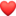 